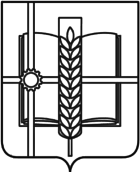 РОССИЙСКАЯ ФЕДЕРАЦИЯРОСТОВСКАЯ ОБЛАСТЬЗЕРНОГРАДСКИЙ РАЙОНМУНИЦИПАЛЬНОЕ ОБРАЗОВАНИЕ«Зерноградское городское поселение»АДМИНИСТРАЦИЯ  ЗЕРНОГРАДСКОГО ГОРОДСКОГО ПОСЕЛЕНИЯПОСТАНОВЛЕНИЕот 02.10.2019 № 977 г. ЗерноградО внесении изменений в постановление Администрации Зерноградского городского поселения от 30.04.2019 № 378 «Об утверждении Административного регламента предоставления Администрацией Зерноградского городского поселения муниципальной услуги «Выдача разрешения на строительство объекта капитального строительства, внесение изменений в разрешение на строительство»Во исполнение Федерального закона от 27.07.2010 № 210-ФЗ «Об организации предоставления государственных и муниципальных услуг», Администрация Зерноградского городского поселения   постановляет:1. Внести в постановление Администрации Зерноградского городского поселения от 30.04.2019 № 378 «Об утверждении Административного регламента предоставления Администрацией Зерноградского городского поселения муниципальной услуги «Выдача разрешения на строительство объекта капитального строительства, внесение изменений в разрешение на строительство» следующие изменения:1.1. Абзац 4 подпункта 2.6.1. пункта 2.6. раздела 2 приложения к Административному регламенту изложить в редакции: «4. результаты инженерных изысканий и следующие материалы, содержащиеся в утвержденной в соответствии с частью 15 статьи 48 Градостроительного кодекса РФ проектной документации:а) пояснительная записка;б) схема планировочной организации земельного участка, выполненная в соответствии с информацией, указанной в градостроительном плане земельного участка, а в случае подготовки проектной документации применительно к линейным объектам проект полосы отвода, выполненный в соответствии с проектом планировки территории (за исключением случаев, при которых для строительства, реконструкции линейного объекта не требуется подготовка документации по планировке территории);в) разделы, содержащие архитектурные и конструктивные решения, а также решения и мероприятия, направленные на обеспечение доступа инвалидов к объекту капитального строительства (в случае подготовки проектной документации применительно к объектам здравоохранения, образования, культуры, отдыха, спорта и иным объектам социально-культурного и коммунально-бытового назначения, объектам транспорта, торговли, общественного питания, объектам делового, административного, финансового, религиозного назначения, объектам жилищного фонда);г) проект организации строительства объекта капитального строительства (включая проект организации работ по сносу объектов капитального строительства, их частей в случае необходимости сноса объектов капитального строительства, их частей для строительства, реконструкции других объектов капитального строительства)»;1.2. Приложение 2 к Административному регламенту изложить в новой редакции согласно приложения к настоящему постановлению.2. Опубликовать настоящее постановление в печатном средстве массовой информации Зерноградского городского поселения «Зерноград официальный» и разместить на официальном сайте Администрации Зерноградского городского поселения в информационно-телекоммуникационной сети «Интернет».3. Постановление вступает в силу со дня его официального опубликования.4. Контроль за выполнением постановления оставляю за собой.Глава Администрации Зерноградского городского поселения			                               А.А. РачковПриложение к постановлению Администрации Зерноградского городского поселенияот «02» 10.2019 № 977 «Приложение № 2к Административному регламенту предоставления муниципальной услуги «Выдача разрешения на строительство объекта капитального строительства, внесение изменений в разрешение на строительство»В____________________________________________(уполномоченный орган, предоставляющий муниципальную услугу) Застройщик __________________________________________(наименование юридического лица – заявителя,ИНН, юридический и почтовый адрес, Ф.И.О. представителя заявителя, _____________________________________________________паспортные данные, телефон______________________________________________________________________________________________________________ЗАЯВЛЕНИЕо выдаче разрешения на строительство  объекта капитального строительстваПрошу выдать разрешение на строительство _________________________________________________________________________________________________________________(наименование объекта капитального строительства в соответствии с проектной документацией)__________________________________________________________________________________________________________________________________________________________________________________________________________________________________________________________На земельном участке по адресу: _______________________________________________________________________________________________________________________________________________________(полный адрес объекта капитального строительства с указанием субъекта  Российской Федерации,                          _________________________________________________________________________________________________     муниципального района, округа, поселения или строительный адрес)____________________________________________________________________________________Сроком на _______________________ месяца(ев).Право на пользование землей закреплено ___________________________________________________________________________________________________________________________________(наименование документа на право собственности, владения, пользования, распоряжения____________________________________________________________________________________      земельным участком, номер документа, дата выдачи)__________________________________________________________________________________________________;Проектная документация на строительство объекта разработана и утверждена___________________________________________________________________________________________________       (наименование проектно-изыскательской, проектной организации, документ об утверждении)____________________________________________________________________________________Положительное заключение экспертизы от "__" ____________ г. № ______Приложения (отметить):□- правоустанавливающие документы на земельный участок;□-   градостроительный  план  земельного  участка;□- кадастровый паспорт земельного участка (для случая реконструкции в многоквартирном доме)□- результаты инженерных изысканий и следующие материалы, содержащиеся в утвержденной в соответствии с частью 15 статьи 48 Градостроительного кодекса РФ проектной документации:а) пояснительная записка;б) схема планировочной организации земельного участка, выполненная в соответствии с информацией, указанной в градостроительном плане земельного участка, а в случае подготовки проектной документации применительно к линейным объектам проект полосы отвода, выполненный в соответствии с проектом планировки территории (за исключением случаев, при которых для строительства, реконструкции линейного объекта не требуется подготовка документации по планировке территории);в) разделы, содержащие архитектурные и конструктивные решения, а также решения и мероприятия, направленные на обеспечение доступа инвалидов к объекту капитального строительства (в случае подготовки проектной документации применительно к объектам здравоохранения, образования, культуры, отдыха, спорта и иным объектам социально-культурного и коммунально-бытового назначения, объектам транспорта, торговли, общественного питания, объектам делового, административного, финансового, религиозного назначения, объектам жилищного фонда);г) проект организации строительства объекта капитального строительства (включая проект организации работ по сносу объектов капитального строительства, их частей в случае необходимости сноса объектов капитального строительства, их частей для строительства, реконструкции других объектов капитального строительства)□- положительное  заключение государственной экспертизы проектной документации  (предусмотренное частью 12.1, частью 3.4  и частью 6 статьи 49 Градостроительного кодекса Российской Федерации);□- разрешение  на  отклонение  от  предельных  параметров разрешенного строительства, реконструкции (в случае, если застройщику было предоставлено такое разрешение  в  соответствии со статьей 40 Градостроительного кодекса Российской Федерации);□- согласие всех правообладателей объекта капитального строительства в случае реконструкции такого объекта;□- копия свидетельства об аккредитации экспертной организации, выдавшей положительное    заключение негосударственной экспертизы проектной документации, в случае,  если  представлено  заключение негосударственной экспертизы проектной документации.□-прочие:__________________________________________________________________________________________________________________    (должность лица, представляющего заявителя)    ___________________/________________          (Ф.И.О.)          (подпись)            М.П.    "___"________ ___ гРезультат предоставления услуги прошу выдать следующим способом:Результат предоставления услуги прошу выдать следующим способом:в Администрацию Зерноградского городского поселения;посредством ЕПГУ;по почте;иное